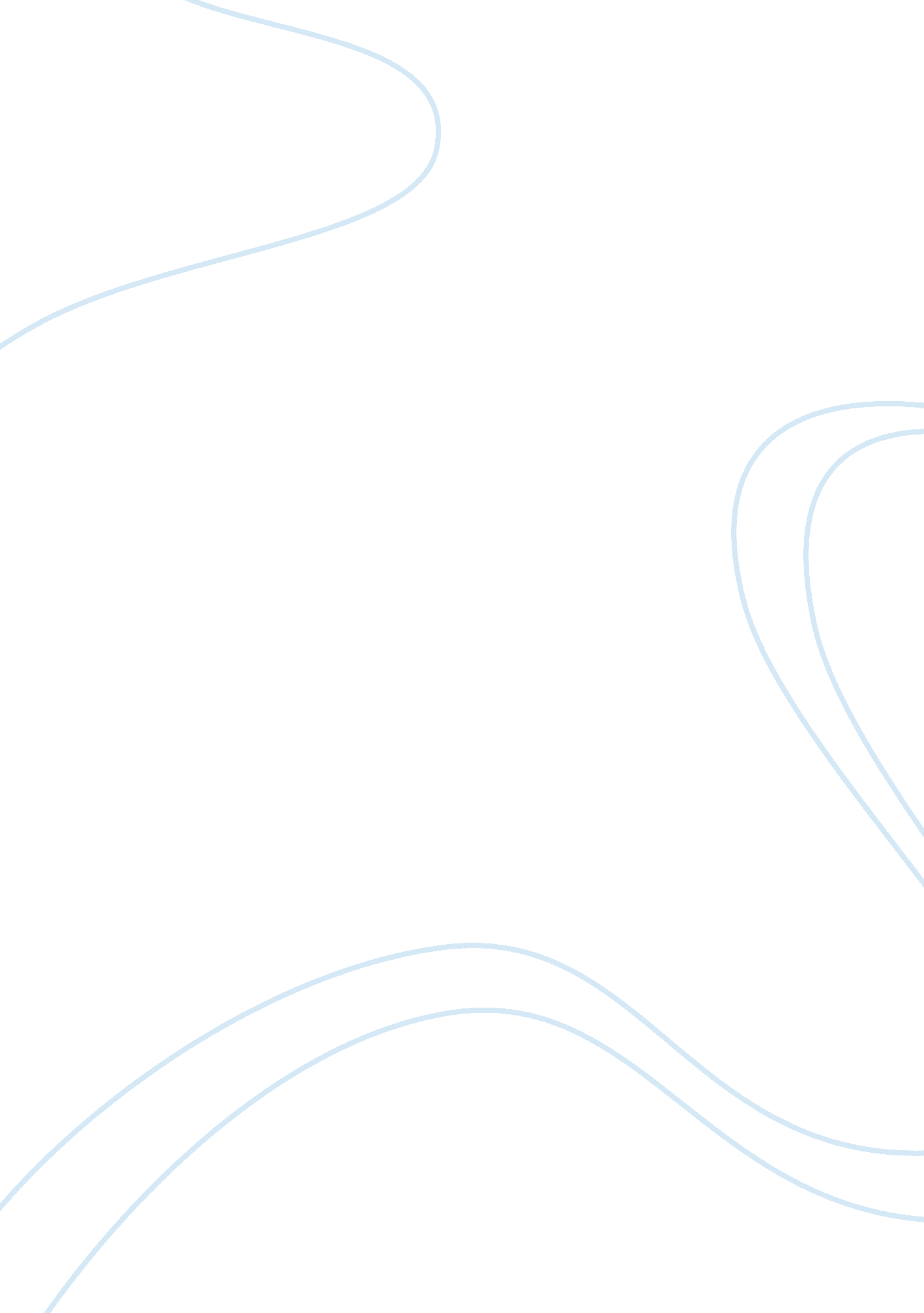 Charles fredric worth creation model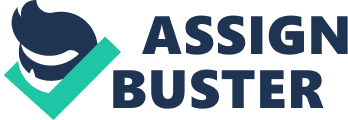 Charles Fredric Worth Creation Model Talking of designs in the ancient days, it is easy mentioning Charles Frederick. The unique designs that worth creations offered had a strong influence to the whole generation with his paintings (Kent, 2001). Up to date his paintings are still limited in many museums. Originating from New Zealand he lived to become one of best-recognized painters and designer. Some people considered the paintings also recorded than real art because it has modified paints in style (Hiller & Cohen). 
There was more realism in his paintings, in terms of wrinkles and skin hair with feathers. Having most of the painting positioned on one side and their eyes covered with a shadow, rather made many people, not to like his artwork. Charles Frederick design was Moari in society; this made people think it was his way of art. There was a wide range of tattooing in Polynesia, but at no place was this form to much among the Moari. Hence, there was a strong influence in the area since his designs and paintings never portrayed young character in them; lest they showed worn out elders and older people looking terribly defeated. 
Charles Fredric was very much respected accordingly in 1935; he received King George Vs Silver Jubilee Medal and an OBE. His had a fashion design called house of worth creations. He had dress designed specifically for the courts and worn by Debutante, made of silk satin and metallic beads. Charles work was more of Moari. Hence, there was more argument since his work shown Moari as weak survivors instead of strong people as they are. However, designers keep upping their proficiency with the aim of keeping up with the latest trends. 
Works Cited 
" Charles Frederick Worth." Encyclopedia of World Biography. 2004. Encyclopedia. com. 20 Nov. 2011 . 
Hiller, Janine & Cohen, Ronnie. Business Models for Competitive Success in the United States 
Textile Industry: a Tale of International High Fashion Gone Awry. Journal of Textile and Apparel, Technology and Management, Volume 5, Issue 4, Fall 2007. 
Kent, Jacqueline. Business Builders in Fashion. Minneapolis: The Oliver Press, Inc., 2003. Pp. 
21. 